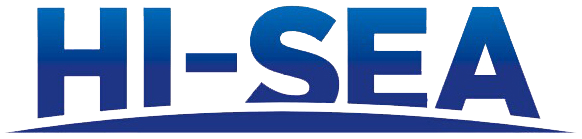 Parameters of EN10067:1997 Hot Rolled Bulb FlatsTolerance on DimensionsMaximum value of corner radius r1www.hiseamarine.com Nominal SizeDimensions forDimensions forDimensions forDimensions forNominal Sizeb(mm)t(mm)c(mm)r(mm)80×580×68056144100×7100×81007815.54.5120×6120×7120×8120678175140×7140×8140×101407810195.5160×7160×8160×9160×1116078911226180×8180×9180×10180×111808191011257200×9200×10200×11200×122009101112288220×10220×11220×12220101112319240×10240×11240×122401011123410260×10260×11260×122601011123711280×11280×12280×132801112134012300×11300×12300×133001112134313320×12320×13320×143201213144614340×12340×13340×143401213144915370×13370×14370×1537013141553.516.5400×14400×15400×164001415165818430×14430×15430×17430×19430×20430141517192062.519.5Dimensions (mm)Dimensions (mm)Dimensions (mm)Dimensions (mm)Tolerances (mm)Tolerances (mm)bbttTolerances (mm)Tolerances (mm)>≦≧≦for bfor t12058±1.5+0.7-0.3120180711±2.0+1.0-0.3180300913±3.0+1.0-0.43004301220±4.0+1.2-0.4Thickness t (mm)Thickness t (mm)Corner radius r1 max (mm)>≤Corner radius r1 max (mm)59135913201.5234